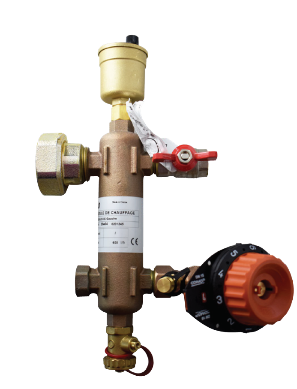 Descriptif modules de Chauffage Individuel Centralisé Wilo-MODULE CIC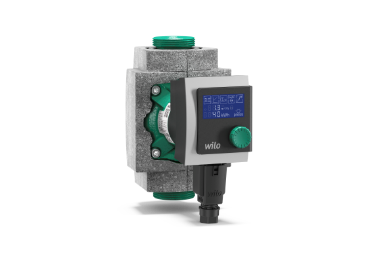 